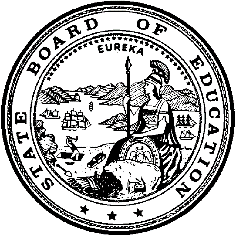 California Department of EducationExecutive OfficeSBE-005 (REV. 1/2018)General WaiverCalifornia State Board of Education
September 2018 Agenda
Item #W-13SubjectRequest by five local educational agencies to waive California Code of Regulations, Title 5, Section 3043(d), which requires a minimum of 20 school days for an extended school year (summer school) for students with disabilities.Waiver NumberBakersfield City Schools 25-5-2018Imperial County Office of Education 14-5-2018Meadows Union Elementary School District 23-5-2018Rialto Unified School District 21-5-2018Westmorland Union Elementary School District 1-6-2018Type of ActionAction, ConsentSummary of the Issue(s)Five local educational agencies (LEAs) request to to provide instruction in fewer than the 20 school days required by law for extended school year (ESY). Each LEA proposes an alternate schedule that will allow them to provide the minimum number of hours required, but in fewer days.Authority for WaiverEducation Code (EC) Section 33050RecommendationApproval: NoApproval with conditions: YesDenial: NoThe California Department of Education (CDE) recommends the State Board of Education (SBE) approve the request from five LEAs to provide ESY services for fewer than 20 days with the condition instructional hours are consistent with those provided to the general education enrollment at the same grade level unless an individualized education program (IEP) specifies otherwise. Also, special education and related services offered during the ESY period must be comparable in standards, scope, and quality to the special education program offered during the regular academic year as required by California Code of Regulations (CCR), Title 5, Section 3043.Summary of Key IssuesBakersfield City SchoolsBakersfield City Schools (BCS) is proposing to provide ESY services utilizing a 13-day schedule of 6 hours and 10 minutes per day, totaling 80 hours and 10 minutes of instruction. The proposed schedule will provide more instructional time than a 20-day ESY schedule, and will allow the BCS to provide needed professional development for classroom teachers during the summer break.Please note BCS revised the daily ESY hours listed on the waiver submission from 5 hours per day to 6 hours and 10 minutes per day.Demographic Information: The BCS has a student population of 30,372 and is located in an urban area in Kern County.Imperial County Office of EducationImperial County Office of Education (ICOE) is proposing to provide ESY services utilizing a 16-day schedule of 5 hours and 10 minutes per day, totaling 82 hours and 40 minutes of instruction. The proposed schedule will provide more instructional time than a 20-day ESY schedule, and better align the ICOE summer operation hours with schedules of LEAs that host ICOE ESY programs.Demographic Information: The ICOE has a student population of 710 and is located in a rural area in Imperial County. Please note the student population was corrected during the SED review of the waiver.Meadows Union Elementary School DistrictMeadows Union Elementary School District (MUESD) is proposing to provide ESY services utilizing a 15-day schedule of 5 hours and 30 minutes per day, totaling 80 hours and 30 minutes of instruction. The proposed schedule will provide more instructional time than a 20-day ESY schedule, and provide continuity for delivery of instruction between general education and special education programs, allowing students with disabilities to participate more with their nondisabled peers. Fewer ESY days will also provide families with more flexibility during the summer break, and result in substantial operational cost savings for the MUESD.Demographic Information: The MUESD has a student population of 509 and is located in a rural area in Imperial County.Rialto Unified School DistrictRialto Unified School District (RUSD) is proposing to provide ESY services utilizing an 18-day schedule of 5 hours per day for Kindergarten through fifth grades, totaling 90 hours of instruction, and an 18-day schedule of 6 hours and 30 minutes per day for seventh through twelfth grades, totaling 117 hours of instruction. The proposed schedule will provide more instructional time than a 20-day ESY schedule, and align the ESY program with the general education summer school programs allowing students with disabilities to participate more with their nondisabled peers. Fewer ESY days will also result in substantial operational cost savings.Demographic Information: The RUSD has a student population of 25,684 and is located in an urban area in San Bernardino County.Westmorland Union Elementary School DistrictWestmorland Union Elementary School District (WUESD) is proposing to provide ESY services utilizing a 15-day schedule of 5 hours and 30 minutes per day, totaling 82 hours and 30 minutes of instruction. The proposed schedule will provide more instructional time than a 20-day ESY schedule, and allow students to spend less time in the extreme heat of the Imperial Valley. Fewer ESY days will also result in substantial operational cost savings.Demographic Information: The WUESD has a student population of 390 and is located in a rural area in Imperial County.Because these are general waivers, if the SBE decides to deny the waivers, it must cite one of the seven reasons in EC 33051(a), available on the California Legislation Information Web page at http://leginfo.legislature.ca.gov/faces/codes_displaySection.xhtml?sectionNum=33051.&lawCode=EDC.Summary of Previous State Board of Education Discussion and ActionIn the past, the SBE approved waivers to allow school districts to provide the required minimum amount of instruction in fewer days during the ESY for students with disabilities.ESY is the term for the education of students with disabilities “between the close of one academic year and the beginning of the next,” similar to a summer school. The ESY must be provided for each student with a disability whose IEP requires it. LEAs may request a waiver to provide an ESY program for fewer days than the traditional mode.Fiscal Analysis (as appropriate)There is no statewide fiscal impact of waiver approval. However, in order for an LEA to qualify for average daily attendance (ADA) revenues for extended year pupils, LEAs must comply with the ADA requirements in CCR, Title 5, Section 3043(f).Attachment(s)Attachment 1: Summary Table (3 pages)Attachment 2:	 Bakersfield City Schools General Waiver Request 25-5-2018 (2 pages). (Original waiver request is signed and on file in the Waiver Office.)Attachment 3:	 Imperial County Office of Education General Waiver Request14-5-2018 (2 pages). (Original waiver request is signed and on file in the Waiver Office.)Attachment 4:	 Meadows Union Elementary School District General Waiver Request 23-5-2018 (2 pages). (Original waiver request is signed and on file in the Waiver Office.)Attachment 5:	 Rialto Unified School District General Waiver Request21-5-2018 (2 pages). (Original waiver request is signed and on file in the Waiver Office.)Attachment 6:	 Westmorland Unified School District General Waiver Request 1-6-2018 (2 pages). (Original waiver request is signed and on file in the Waiver Office.)Attachment 1: Summary TableCalifornia Education Code (EC) Section 41402Created by the California Department of EducationJune 2018Attachment 2: Waiver 25-5-2018 Bakersfield City SchoolsCalifornia Department of EducationWAIVER SUBMISSION - GeneralCD Code: 1563321Waiver Number: 25-5-2018Active Year: 2018Date In: 5/29/2018 8:57:00 AMLocal Education Agency: Bakersfield City SchoolsAddress: 1300 Baker St.Bakersfield, CA 93305Start: 6/13/2018End: 6/29/2018Waiver Renewal: NoWaiver Topic: Special Education ProgramEd Code Title: Extended School Year (Summer School)Ed Code Section: 33050Ed Code Authority: 33050Education Code or CCR to Waive: Ed Code or CCR to Waive: Section 3043 (d): [An extended school year program shall be provided for a minimum of 20 instructional days, including holidays]Outcome Rationale: The Bakersfield City School District successfully negotiated and implemented the addition of three non-student attendance “Academic Conference Days” to our school calendar for the 2017-2018 school year. As a result of these added days, our school year is ending two days later than normal, on Monday, June 4, 2018. The extra days on the school calendar has created an impact to our ESY summer services, resulting in the following request for a California Department of Education General Waiver:The Bakersfield City School District proposes to provide ESY services utilizing a 13-day model (June 13 - June 29) over a three week period at 370 minutes per day (13 days x 370 minutes per day = 80 hours), providing the same instructional hours as a traditional 20-day model. Although the proposed model is a reduction in total days, this waiver is requested to support the district’s continued push to accelerate the academic achievement of all students by providing needed professional development for our classroom teachers.The Bakersfield City School District has scheduled a comprehensive professional development series, called “Summer Institute” for our 1,600 teachers to receive training in our new ELA/ELD Curriculum and research-based pedagogical practices. In order to ensure we reach our goal of 98% teacher attendance, we have developed a summer calendar to provide all teachers teaching summer school at least two weeks off before the start of our Summer Institute. Our district continues to focus on developing the collective efficacy and instructional capacity of our teachers, and this proposed summer schedule will further support our district's efforts to close the achievement gap.Student Population: 30372City Type: UrbanPublic Hearing Date: 5/22/2018Public Hearing Advertised: Notice of public hearing posted in the board meeting agenda on the district websiteLocal Board Approval Date: 5/22/2018Community Council Reviewed By: The Bakersfield City School District's District Advisory Committee reviewed the waiver.Community Council Reviewed Date: 5/1/2018Community Council Objection: NoCommunity Council Objection Explanation: Audit Penalty Yes or No: NoCategorical Program Monitoring: NoSubmitted by: Mr. Mark LuquePosition: Assistant Superintendent Educational ServicesE-mail: luquem@bcsd.comTelephone: 661-631-4743Bargaining Unit Date: 05/02/2018Name: Bakersfield Elementary Teacher's AssociationRepresentative: Steven ComstockTitle: BETA PresidentPosition: SupportAttachment 3: Waiver 14-5-2018 Imperial County Office of EducationCalifornia Department of EducationWAIVER SUBMISSION - GeneralCD Code: 1310132Waiver Number: 14-5-2018Active Year: 2018Date In: 5/18/2018 11:29:05 AMLocal Education Agency: Imperial County Office of EducationAddress: 1398 Sperber Rd.El Centro, CA 92243Start: 6/12/2018End: 7/5/2018Waiver Renewal: YesPrevious Waiver Number: 28-2-2015-W-05Previous SBE Approval Date: 7/08/2015Waiver Topic: Special Education ProgramEd Code Title: Extended School Year (Summer School)Ed Code Section: CCR, Title 5, 3043(d). Title 5 California Code of Regulations 3043(d)Ed Code Authority: CCR, Title 5, 3043(d). Title 5 California Code ofEducation Code or CCR to Waive: The ICOE Special Education Program is requesting a waiver to CCR, Title 5, 3043(d). Title 5 California Code of Regulations 3043(d) requires, "An extended year program shall be provided for a minimum of 20 instructional days, including holidays." The Special Education Department is proposing an Extended School Year program for the ICOE Special Education program of 16 days at 5 hours and 10 minutes per day, includes a holiday, from June 12, 2018 to July 5, 2018. This proposed schedule contains the same number of required total instructional minutes, and allows for better alignment with the ICOE summer operation hours and the host districts. By aligning all ICOE SH extended school year programs to host district programs, it reduces the summer operational supports needed to run these classrooms for both ICOE and hosting districts.Outcome Rationale: The Imperial County Office of Education operates a "regional SH program" that serves the 16 LEAs of Imperial County.   The waiver in necessary to match (as closely as possible) the calendar of our largest (and host) district - El Centro Elementary School District.Student Population: 432City Type: RuralPublic Hearing Date: 5/14/2018Public Hearing Advertised: Public Posting at County Office and school sitesLocal Board Approval Date: 5/14/2018Community Council Reviewed By: Special Education Parent Teacher (PTO)Community Council Reviewed Date: 3/13/2018Community Council Objection: NoCommunity Council Objection Explanation: Audit Penalty Yes or No: NoCategorical Program Monitoring: NoSubmitted by: Mr. Kurt LeptichPosition: Senior Director, Special EducationE-mail: kleptich@icoe.orgTelephone: 760-312-6427Bargaining Unit Date: 04/30/2018Name: California School Employees AssociationRepresentative: Ruby TagabanTitle: PresidentPosition: SupportBargaining Unit Date: 04/30/2018Name: Imperial County Office of Education Teacher's AssoRepresentative: Barbara McAndrewsTitle: PresidentPosition: SupportAttachment 4: Waiver 23-5-2018 Meadows Union Elementary School DistrictCalifornia Department of EducationWAIVER SUBMISSION - GeneralCD Code: 1363198Waiver Number: 23-5-2018Active Year: 2018Date In: 5/24/2018 3:31:25 PMLocal Education Agency: Meadows Union Elementary School DistrictAddress: 2059 Bowker Rd.El Centro, CA 92243Start: 6/18/2018End: 7/6/2018Waiver Renewal: NoWaiver Topic: Special Education ProgramEd Code Title: Extended School Year (Summer School)Ed Code Section: CCR, Title 5, Section 3043 (d)Ed Code Authority: 33050Education Code or CCR to Waive: Requested by Meadows Union School District to waive CCR Title 5, Section 3043(d) which requires a minimum of 20 days of school attendance for an extended school year for special education.Outcome Rationale:The Meadows Union School District (MUSD) requests an alternate ESY schedule that will allow it to provide the minimum number of hours required, but in fewer days, utilizing a 15-day model over a three-week period at five and one half hours per day, providing the same number of hours as in a traditional 20-day model, including holidays. The proposed model, which extends daily attendance time, results in identical time totals, but provides for a reduction in total days of attendance to 15 days, Monday through Friday, over a three-week period. The MUSD believes the proposed model will provide more continuity for delivery of instruction between general education and special education. The proposed schedule will allow special education students to participate more with their nondisabled peers, and provide their families with the flexibility to plan extended weekend breaks without interrupting students’ educational programs. It will also facilitate cost effective services within classrooms, and will reduce related costs for transportation, utilities, custodial services, food services, administration, etc.Student Population: 509City Type: RuralPublic Hearing Date: 5/8/2018Public Hearing Advertised: Website and school postingLocal Board Approval Date: 5/8/2018Community Council Reviewed By: School Site CouncilCommunity Council Reviewed Date: 5/8/2018Community Council Objection: NoCommunity Council Objection Explanation: Audit Penalty Yes or No: NoCategorical Program Monitoring: NoSubmitted by: Ms. Summer HerazPosition: PrincipalE-mail: summer.heraz@meadowsunion.orgTelephone: 760-352-7512Bargaining Unit Date: 05/08/2018Name: MUTARepresentative: Cheryl RodriguezTitle: MUTA PresidentPosition: SupportAttachment 5: Waiver 21-5-2018 Rialto Unified School DistrictCalifornia Department of Education WAIVER SUBMISSION – SpecificCD Code: 3667850Waiver Number: 21-5-2018Active Year: 2018Date In: 5/24/2018 10:48:38 AMLocal Education Agency: Rialto Unified School DistrictAddress: 182 East Walnut Ave.Rialto, CA 92376Start: 6/5/2018End: 6/29/2018Waiver Renewal: NoWaiver Topic: Special Education ProgramEd Code Title: Extended School Year (Summer School)Ed Code Section: Education Code: 5 CCR § 3043. Extended School YearEd Code Authority: 33050Ed Code or CCR to Waive: 3043(d) extended year program shall be provided for a minimum of 20 instructional days, including holidaysOutcome Rationale: The Rialto Unified School District proposes to provide ESY services utilizing an 18-day model of three and one-half hours of instruction per day for preschool, five hours of instruction for K-5th grade, and 6 and one-half hours of instruction per day for middle school and high school students. The proposed schedule with allow students who receive special education services the ability to access the Learning Academies and enrichment summer school programs that enhance their exposure to the general education curriculum. Also, allows the student to have the same summer calendar offered for summer school. Parents of students are supportive of aligning with regular summer school programs. Students will receive the same, or greater, number of instructional minutes. In addition, fewer ESY days will result in savings for transportation, utilities, janitorial, food services, administration, and clerical costs.Student Population: 25684City Type: UrbanLocal Board Approval Date: 3/28/2018Community Council Reviewed By: District Advisory CommitteeCommunity Council Reviewed Date: May 18, 2018Community Council Objection: No objectionCommunity Council Objection Explanation:Audit Penalty Yes or No: NoCategorical Program Monitoring: NoSubmitted by: Ms. Bridgette EalyPosition: Lead Special Service AgentE-mail: bealy@rialto.k12.ca.usTelephone: 909-820-7700 x2372Bargaining Unit Date: 05/21/2018Name: California School Employees AssociationRepresentative: Raquel TorresTitle: President (classified)Position: SupportBargaining Unit Date: 05/21/2018Name: Rialto Education AssociationRepresentative: Lisa LindbergTitle: PresidentPosition: SupportAttachment 6: Waiver 1-6-2018 Westmorland Union ElementaryCalifornia Department of EducationWAIVER SUBMISSION - GeneralCD Code: 1363230Waiver Number: 1-6-2018Active Year: 2018Date In: 6/1/2018 4:49:44 PMLocal Education Agency: Westmorland Union ElementaryAddress: 200 South C St.Westmorland, CA 92281Start: 6/11/2018End: 6/29/2018Waiver Renewal: NoWaiver Topic: Special Education ProgramEd Code Title: Extended School Year (Summer School)Ed Code Section: 56101(a)Ed Code Authority: 3043Education Code or CCR to Waive: An extended year program shall be provided for a minimum of 20 instructional days, including holidays.Outcome Rationale: The Westmorland Union Elementary School District has 3 students with Extended School Year recommended on their IEP's.  It is very hot in the Imperial Valley and getting parents to send their children to summer school has been a hard sell especially if it goes into the month of July.  We are asking that you give us a waiver to hold summer school for 15 days instead of 20 and we will feed the students lunch and keep them until 1:30 (an extra 90 minutes per day).Student Population: 390City Type: RuralPublic Hearing Date: 5/8/2018Public Hearing Advertised: School website, marquee, office, local post office, phone calls to the parents.Local Board Approval Date: 5/8/2018Community Council Reviewed By: WUESD Board of TrusteesCommunity Council Reviewed Date: 5/8/2018Community Council Objection: NoCommunity Council Objection Explanation:Audit Penalty Yes or No: NoCategorical Program Monitoring: NoSubmitted by: Ms. Nancy JohnsonPosition: Superintendent/PrincipalE-mail: n.johnson@wued.orgTelephone: 760-344-4364 x2384Fax: 760-344-7294Bargaining Unit Date: 05/08/2018Name: California Teachers AssociationRepresentative: Michelle PadillaTitle: PresidentPosition:SupportWaiver NumberDistrictPeriod of RequestDistrict’s RequestCDE RecommendedBargaining Unit Representatives Consulted, Date and PositionLocal Board and Public Hearing ApprovalPenalty Without Waiver25-5-2018Bakersfield City SchoolsRequested:June 13, 2018, to June 29, 2018Recommended:June 13, 2018, to June 29, 2018To provide a 13-day ESY program instead of a 20-day ESY programApproval with conditions to allow the LEA to provide a 13-day ESY program instead of a 20-day ESY programBakersfield Elementary Teachers’ Association, Steven Comstock, President 5/2/2018
Support5/22/2018The LEA may not provide a 13-day ESY program14-5-2018Imperial County Office of EducationRequested:June 12, 2018, to July 5, 2018Recommended:June 12, 2018, to July 5, 2018To provide a 16-day ESY program instead of a 20-day ESY programApproval with conditions to allow the LEA to provide a16-day ESY program instead of a 20-day ESY programCalifornia School Employees Association,Ruby Tagaban, President 4/30/2018 SupportImperial County Office of Education Teachers Association, BarbaraMcAndrews President4/30/2018Support5/14/2018The LEA may not provide a 16-day ESY program23-5-2018Meadows Union Elementary School DistrictRequested:June 18, 2018, to July 6, 2018Recommended:June 18, 2018, to July 6, 2018To provide a 15-day ESY program instead of a 20-day ESY programApproval with conditions to allow the LEA to provide a15-day ESY program instead of a 20-day ESY programMeadows Union Teachers Association,Cheryl RodriguezPresident5/8/2018Support5/8/2018The LEA may not provide a 15-day ESY program21-5-2018Rialto Unified School DistrictRequested:June 5, 2018, to June 29, 2018Recommended:June 5, 2018, to June 29, 2018To provide an 18-day ESY program instead of a 20-day ESY programApproval with conditions to allow the LEA to provide an18-day ESY program instead of a 20-day ESY programCalifornia School Employees Association,Raquel TorresPresident (Classified)5/21/2018SupportRialto Education Association,Lisa LindbergPresident 5/21/2018Support3/28/2018The LEA may not provide an 18-day ESY program1-6-2018Westmorland Union Elementary School DistrictRequested:June 11, 2018, to June 29, 2018Recommended:June 11, 2018, to June 29, 2018To provide a 15-day ESY program instead of a 20-day ESY programApproval with conditions to allow the LEA to provide a15-day ESY program instead of a 20-day ESY programCalifornia Teachers Association, Michelle PadillaPresident5/8/2018Support5/8/2018The LEA may not provide a 15-day ESY program